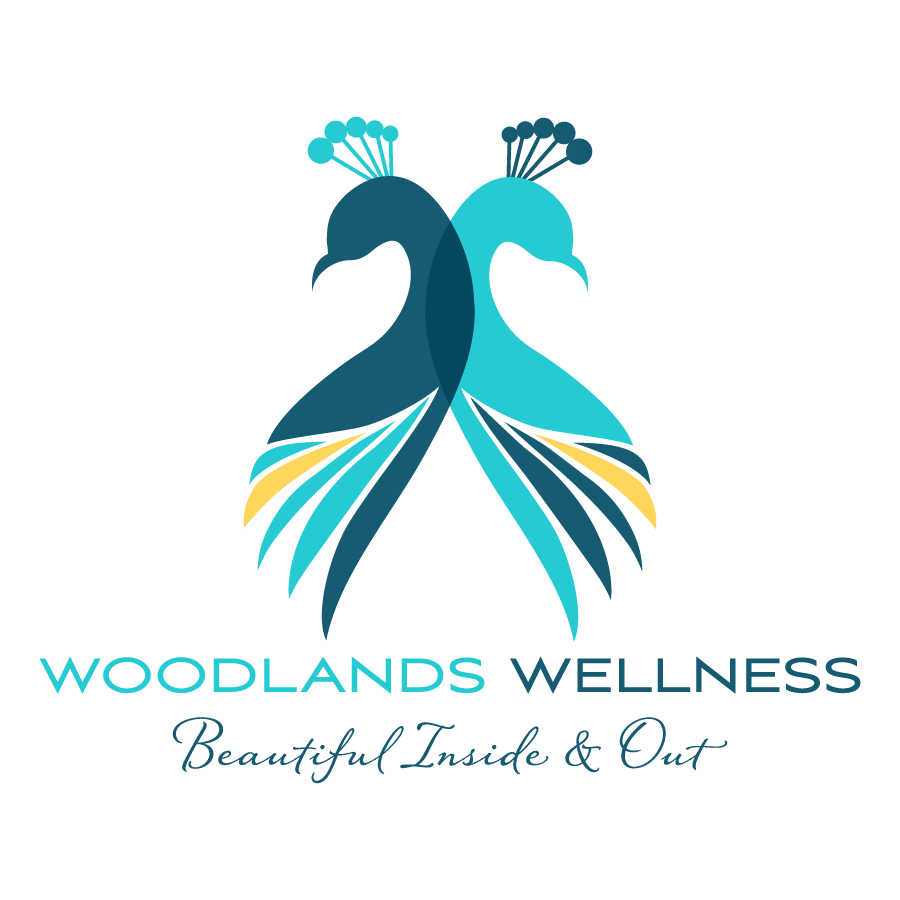 HydraFacial™ is the only hydradermabrasion procedure that combines cleansing, extraction and hydration simultaneously, resulting in clearer, more beautiful skin with little-to-no downtime. The treatment is soothing, moisturizing, non-invasive and generally non-irritating. As with most procedures, visible results from HydraFacial will vary from person to person.  What to Expect During and Immediately After TreatmentYour skin may experience temporary irritation, tightness, or redness. These are all normal reactions that typically resolve within 72 hours depending on skin sensitivity.   You may experience tingling and stinging during the treatment area. These sensations generally subside within three hours of treatment.   Client experiences may vary. Some people may experience a delayed onset of the previously mentioned symptoms. Contact us immediately if any unusual side effects occur or if symptoms worsen over time.           Next StepsYou will likely see results immediately after treatment and your skin will feel smooth and hydrated for one to four weeks. For improved, longer lasting results, consider take-home products and monthly HydraFacial treatments. The treatment area is more susceptible to sunburn, sun damage and hyperpigmentation. Avoid direct sun exposure and use a minimum of SPF 40 sunscreen.   Aggressive exfoliation, waxing and products containing acids should be avoided in the treatment area for a minimum of two weeks pre- and post-treatment.   Avoid the use of Retin-A type products pre- and post-treatment.Good Skincare Through a Healthy LifestyleMaintain your skin health by following the below recommendations. Drink plenty of water  Eat a balanced diet  Take a daily vitamin  Get plenty of sleep  Avoid smoking  Avoid tanning beds  Minimize alcohol consumptionManage daily stress  Exercise regularly Contact us at 281-362-0014 if your symptoms appear to worsen or if you have any questions about your treatment.